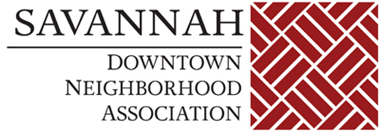 NEWS RELEASE	Media Contact: Joyce McDonald/Kathleen BrennemanHold for Release until 		media@savannahdna.orgApril 16, 2019			            912.236.8362Downtown Neighborhood Association Announces 2019 Community Grant Award RecipientsFunds Raised by the DNA’s Holiday Tour of Homes Awarded to Community GroupsImproving literacy, teaching children about healthy food, enhancing bike safety, sponsoring summer camps, providing food and shelter for the needy, tree planting and care, Forsyth Park preservation, youth conflict resolution, and counseling for women who have experienced trauma. These are just some of the activities that the Downtown Neighborhood Association (DNA) will support with its 2019 Community Partner Grant Program. DNA’s Board of Directors announced today the recipients of this year’s grants. They are: Bike Walk Savannah $1,500Deep Center $3,000 Emmaus House Soup Kitchen $1,000Flannery O’Connor Childhood Home Foundation $1,500Forsyth Farmer’s Market, $1,000Frank Callen Boys & Girls Clubs $5,000Friends of Massie $500 Heads Up Guidance Services $1,000Inner City Shelter $1,000League of Women Voters of Coastal Georgia $1,000Loop It up Savannah $1,500Mediation Center of the Coastal Empire $2,000Savannah Association for the Blind $500Savannah Children’s Choir $2,000 Savannah Tree Foundation $1,000 Thomas Park Food Pantry $1,000Trustees Garden Club $5,000Urban Hope, Inc. $5,000WRUU-LP $500Each year, the DNA bestows grants to community organizations that have an impact on the greater downtown area, particularly those that help or enrich the residential quality of life. Each recipient goes through an application process and before the DNA Board of Directors for selection. “Our mission is to enhance the quality of life in the Historic Landmark District, protect Savannah’s unique downtown environment, and advocate public policies which support these --more--objectives,” said Melinda Allen, president of the DNA. “With that in mind, our grant programs are geared to protecting the Landmark District’s architectural heritage and encouraging restoration & beautification. We also support local organizations that enhance the community through aid to Savannah’s citizens, education, safety, music, and youth development. We’re very proud of supporting these organizations and the outstanding work they do for the community.” The funds for the grants are raised each year through the DNA’s Holiday Tour of Homes and Inns. Members and supporters of the DNA open their homes and inns for visitors to tour and learn about architecture, home décor, and the history and culture of the South. Close to a hundred volunteers supported the day-long event held last December. The DNA sold more than 800 tickets and raised $45,000 from the event. With two-thirds going to grants, the additional $10,000 will support community initiatives that address livability issues for downtown residents.  ###Note to editors/reporters: A description of the activities funded by the grants is provided in a separate document, “2019 Downtown Neighborhood Association Grantees” sent with this news release.  